Казахская академия спорта и туризмаИнформационно-технический центр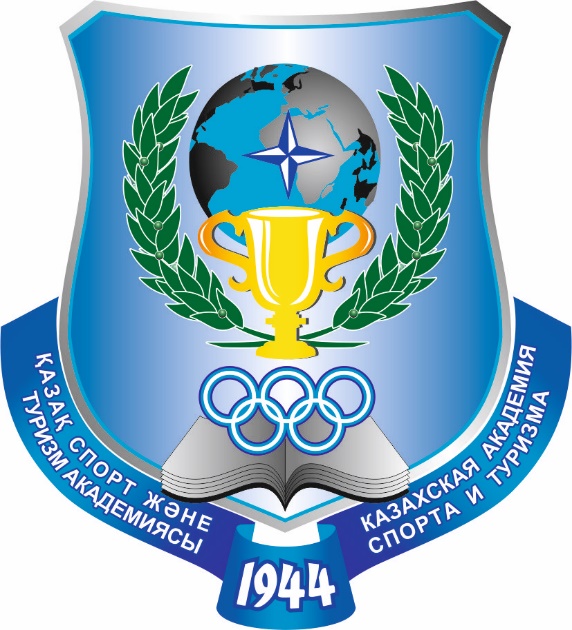 Руководство для обучающегосяпо дистанционной образовательной технологиимодуль «Задания» АИС «Platonus»Алматы-2019НАЗНАЧЕНИЕ И ЦЕЛИ НазначениеМодуль «Задания» предназначен для назначения, контроля выполнения заданий для обучающихся по различным видам контроля. Данный модуль позволяет реализовать такой основной элемент дистанционного обучения, как чат-технология (асинхронный и синхронный обмен сообщениями). Функционал позволяет преподавателю выставить оценки за выполненное задание на странице проверяемого задания, что освобождает время преподавателя на поиск академического потока и обучающегося в модуле «Журнал оценок».Общие сведенияВ процессе прохождения всех стадий от назначения до выполнения задания находятся в одном из нижеследующих статусов:Выполняется – присваивается заданию при назначении, т.е. наступил срок начала выполнения задания;Отправлено на проверку – присваивается заданию, когда оно выполнено обучающимся и отправлено на проверку;Отправлено на доработку – присваивается заданию, когда преподаватель возвращает задание на доработку;Просрочено – присваивается не выполненным заданиям, у которых истек срок выполнения задания (поле «Выполнить задание до»);Выполнено – задания, которые проверены преподавателем и по которым выставлена оценка (если предусмотрено выставление оценки).Функциональные возможности модуляПоиск заданийДля перехода в модуль «Задания» необходимо на главной странице системы перейти в одноименный раздел (Рисунок 1).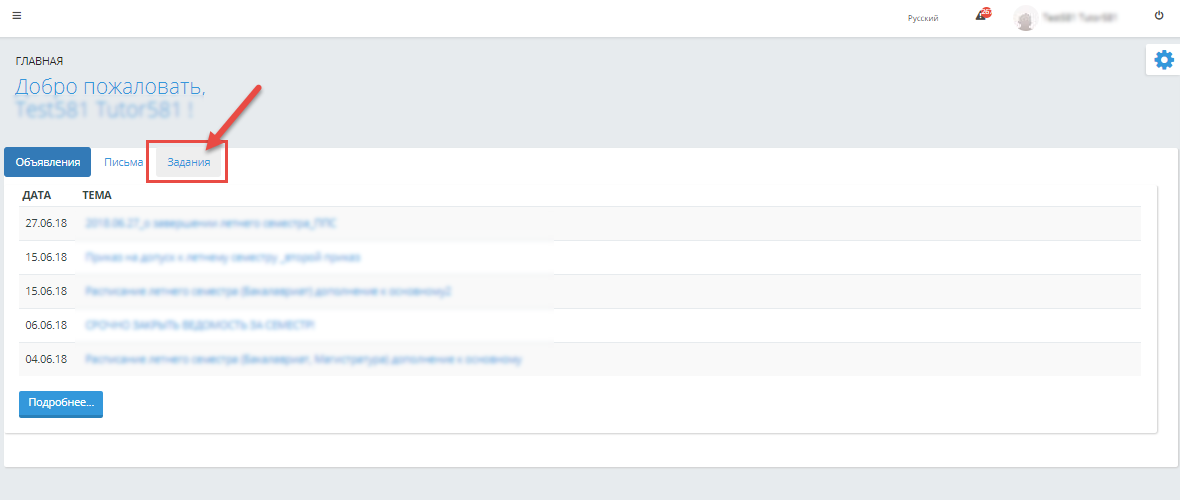 Рисунок При обращении к вкладке «Задания» на главной странице системы отобразится основная страница модуля «Задания», на которой представлены параметры поиска заданий и все назначенные задания (Рисунок 2):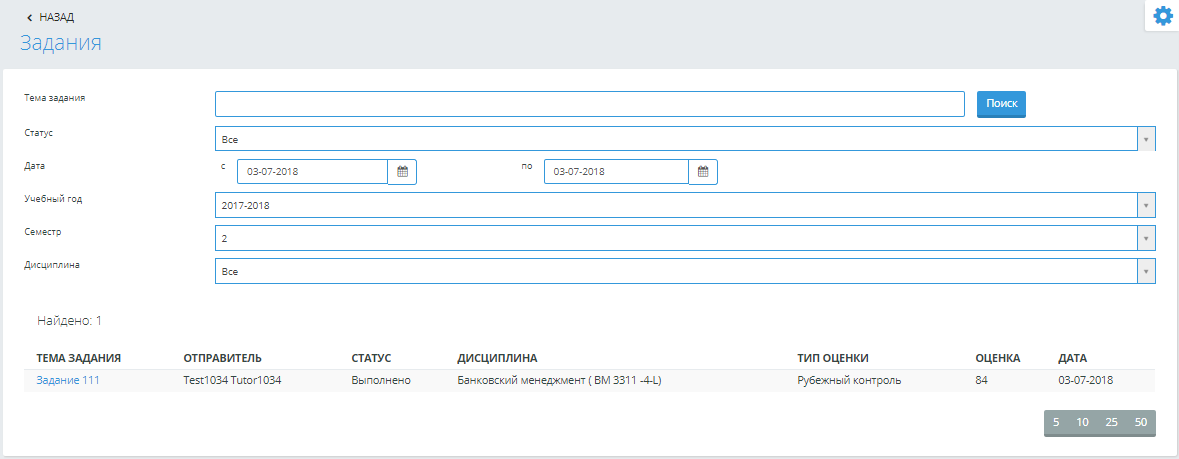 Рисунок Тема задания – поле для ввода темы задания, где предусмотрена возможность поиска темы задания по введенным символам;Статус – показатель текущего состояния заданий в системе. Значения:Выполняется – задания, в которых наступил срок начала выполнения задания;Отправлено на проверку – задания, которые выполнены обучающимся и отправлены на проверку;Отправлено на доработку – задания, которые возвращены обучающемуся на доработку;Выполнено – задания, которые проверены преподавателем и по которым выставлена оценка (если предусмотрено выставление оценки);Просрочено – задания, у которых истек срок выполнения задания.Дата – представлено в формате: с «даты» по «дате». Поиск осуществляется по дате, указанной в поле «Приступить к выполнению задания с». По умолчанию в поле «с» - дата, соответствующую предыдущему месяцу текущего дня, «по» - текущая дата; Учебный год – значения: предыдущие учебные года, в которых были назначены задания, а также текущий учебный год. По умолчанию – текущий учебный год; Семестр – список максимального количества семестров по форме обучения обучающихся;Дисциплина – справочное поле со списком дисциплин, по которым у обучающегося имеются назначенные задания. По умолчанию – Все.Управление заданиямиНабор доступных вам действий меняется в зависимости от статуса задания:Выполняется – присваивается заданию при назначении, т.е. наступил срок начала выполнения задания. При назначении нового задания, система уведомит вас об этом (Рисунок 3). 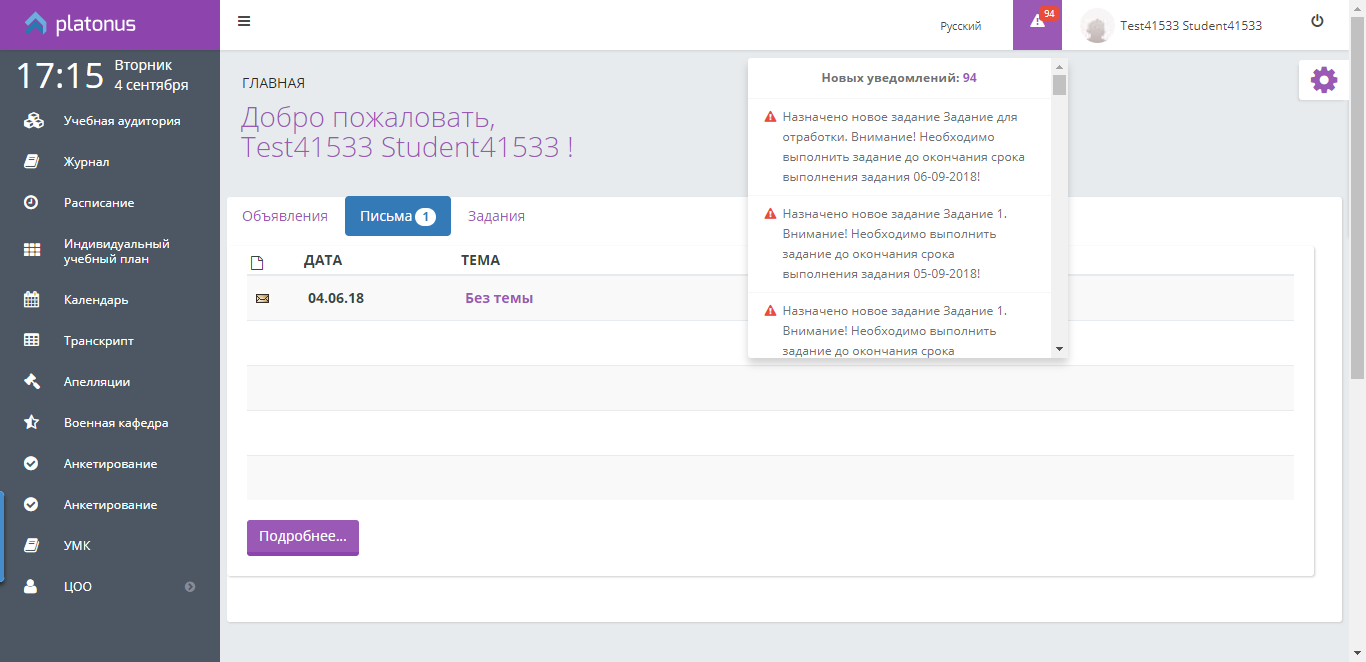 Рисунок При данном статусе задания вы имеете возможность:Скачать прикрепленные файлы и ссылки – при данном статусе вам доступна возможность скачать прикрепленные к заданию файлы и указанные ссылки на ресурсы.Написать отправителю (преподавателю) задания – при данном статусе в рамках задания вы можете вести переписку с преподавателем, который назначил задание. Все ответы, отправленные вами и присланные преподавателем доступны в блоке «Ответы». Для того чтобы написать личное сообщение преподавателю вам следует в блоке «Ответы» ввести текст вашего сообщения, при необходимости прикрепить файл (аудио, видео и т.д.) и нажать кнопку «Отправить». Отправить на проверку – при условии, что вы выполнили поставленное задание полностью и верно, вам следует отправить данное задание на проверку преподавателю для оценки проделанной вами работы. Для этого вам необходимо в блоке «Ответы» написать текст вашего ответа на задание и/или прикрепить в виде файла, после чего выбрать действие «Отправить на проверку» (Рисунок 4).Примечание!Назначенное задание необходимо выполнить до конца срока окончания выполнения задания (дата в поле «Выполнить задание до»), в противном случае задание перейдет в статус «Просрочено».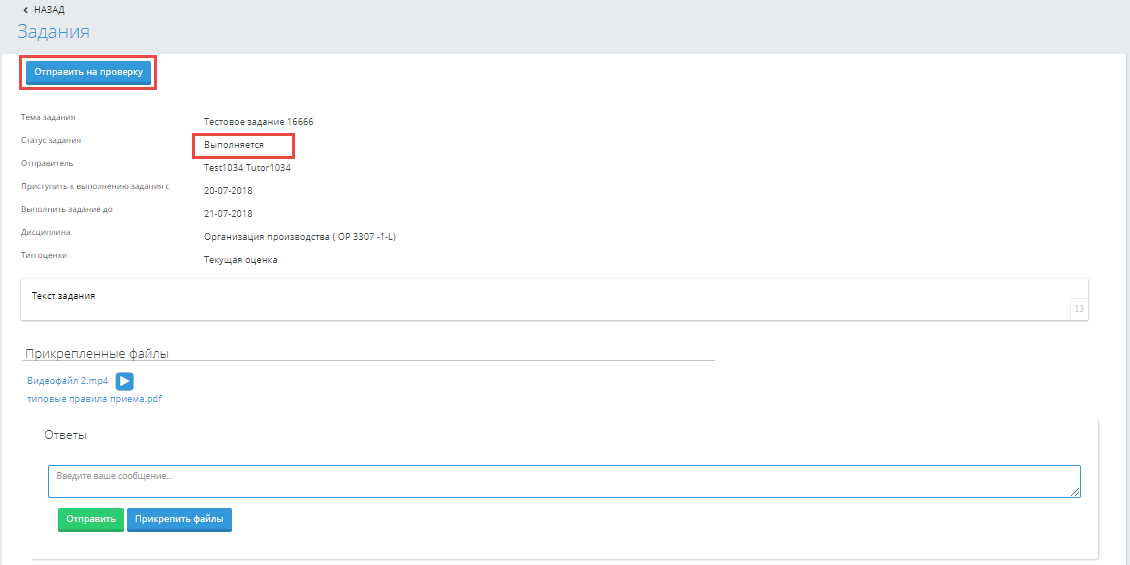 Рисунок Отправлено на проверку – присваивается заданию в результате выполнения действия «Отправить на проверку». При данном статусе задания функционал доступен в режиме просмотра (Рисунок 5).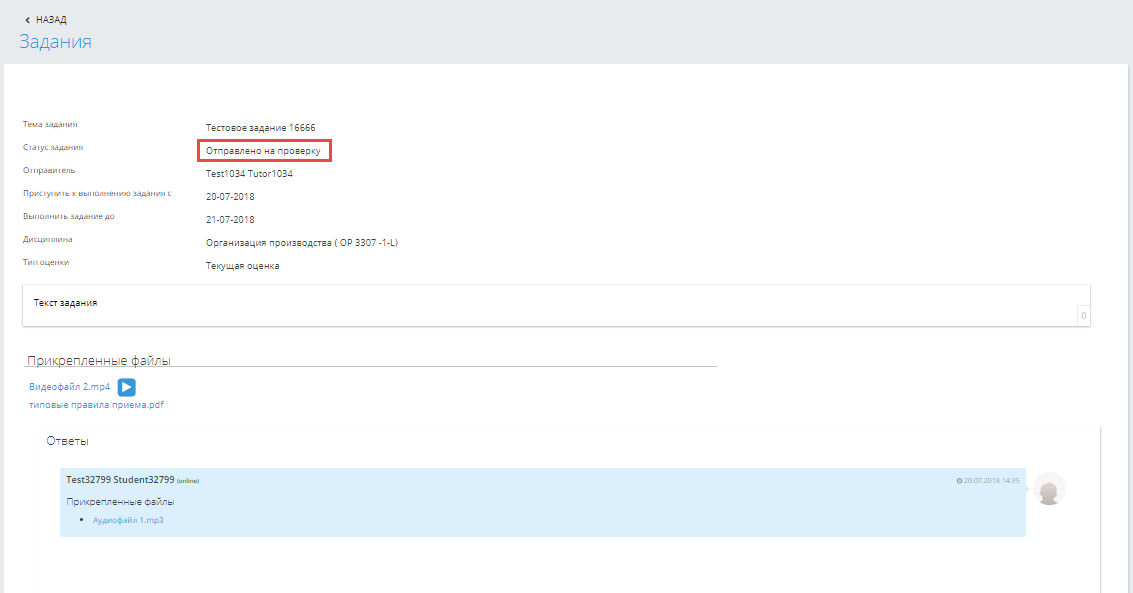 Рисунок Отправлено на доработку – присваивается заданию если отправитель (преподаватель) задания вернул задание на исправление. Набор доступных действий аналогичен действиям, предусмотренным при статусе «Выполняется».Просрочено – задания, у которых истек срок выполнения задания. При данном статусе задания функционал доступен в режиме просмотра (Рисунок 6).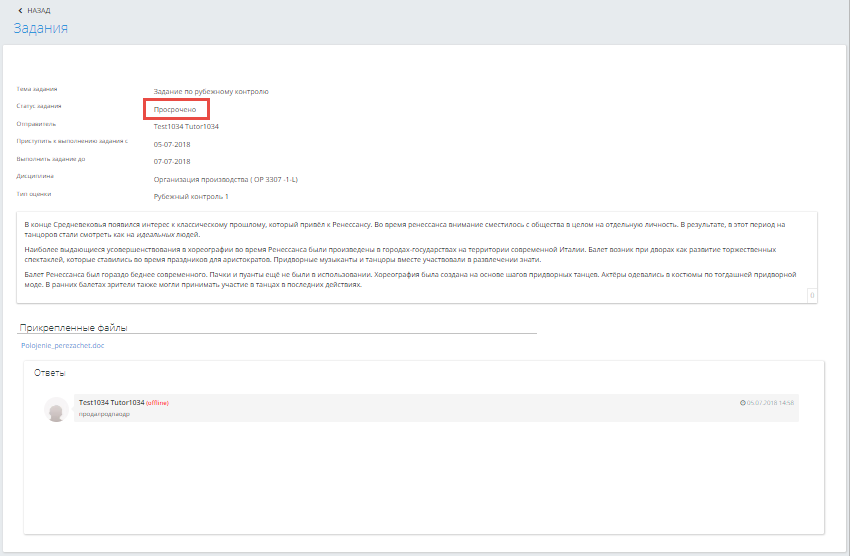 Рисунок Выполнено – задания, которые проверены преподавателем и по которым выставлена оценка (если предусмотрено выставление оценки). После проверки и выставления оценки преподавателем, на странице просмотра данного задания, а также на основной странице модуля в поле «Оценка» будет отображена соответствующая оценка. При данном статусе задания выполнение каких-либо действий не доступно (Рисунок 7).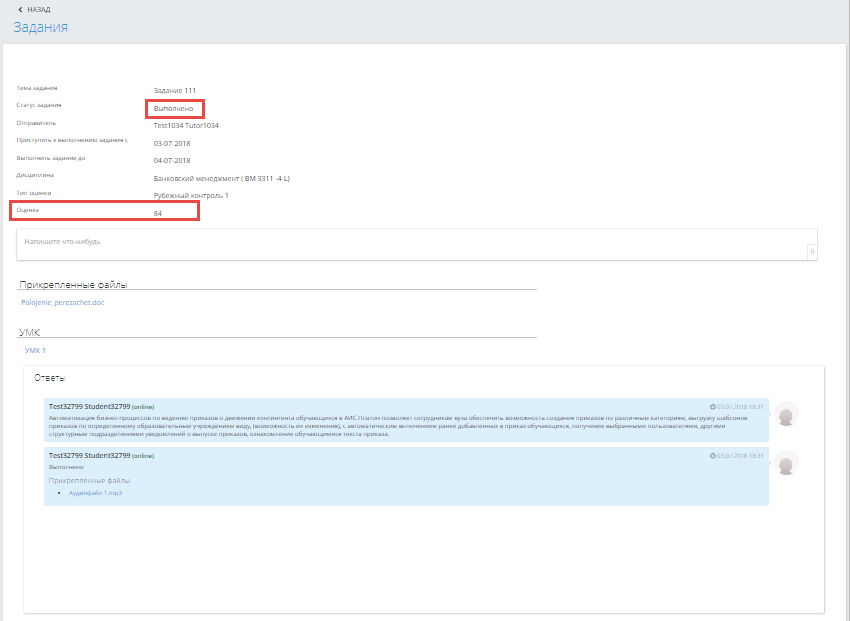 Рисунок Учебные аудиторийВиртуальная учебная аудитория – место проведения занятий, где преподаватель со студентами могут вести беседу посредством чата. Так же учебная аудитория предоставляет доступ к учебным материалам (кейсам) по дисциплине. Учебные аудитории составляются по учебным группам, в одну учебную аудиторию входят студенты, обучающиеся в этой группе и преподаватель. На рисунке 8 изображен список учебных аудиторий. 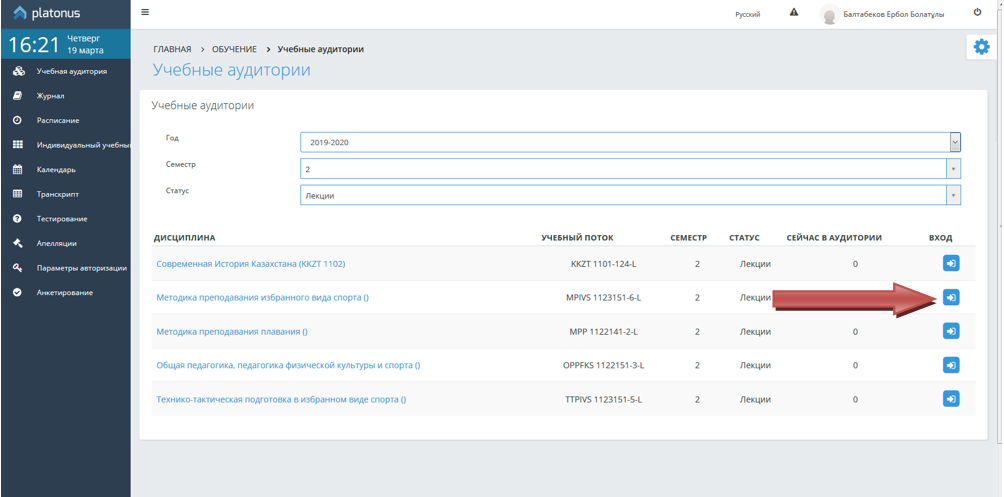 Рисунок 8На рисунке 9 изображена схема учебной аудитории. Она состоит из следующих основных частей:  Краткая информация о дисциплине  Учебные материалы  Меню  Чат  Список пользователей, находящихся в чате  Рисунок 9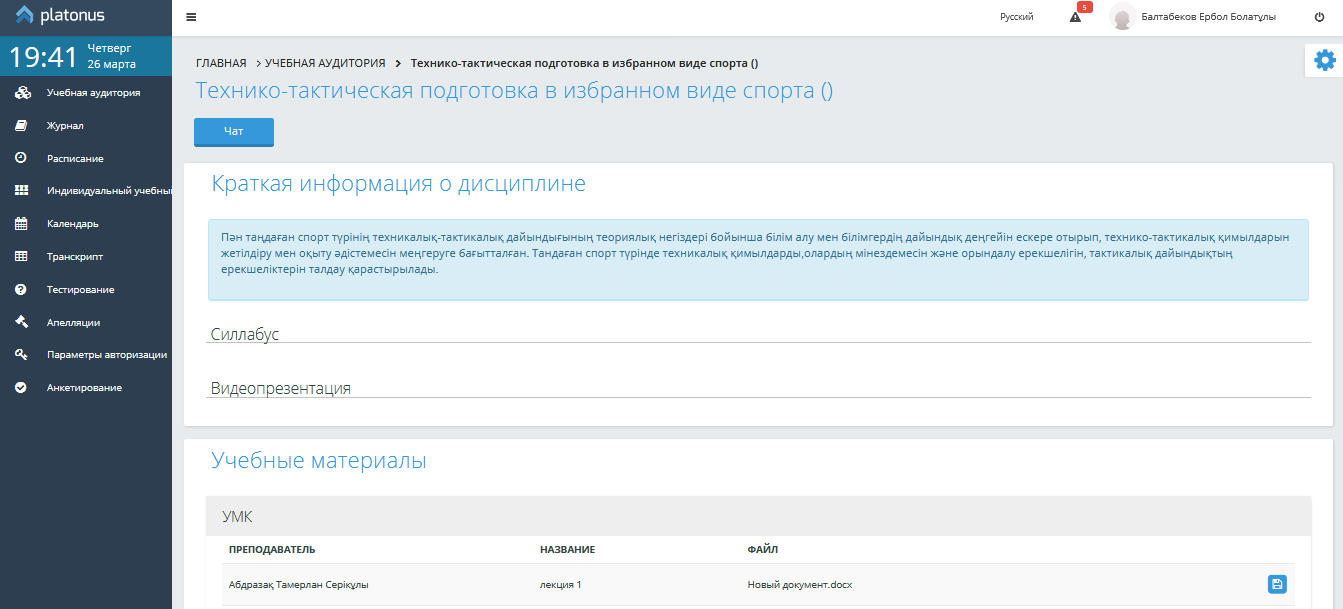 Чат предназначен для обмена короткими текстовыми сообщениями. В основной части чата распложено поле, в котором отображаются сообщения, отправленные пользователями, находящимися в данной учебной аудитории.Для того чтобы отправить сообщение, введите текст в поле ввода сообщения и нажмите на кнопку «Отправить» или клавишу «Ввод» клавиатуры. Чтобы адресовать сообщение какому то пользователю, нажмите левой кнопкой мыши по его имени в списке пользователей, находящихся в чате (рис 10), и его имя появится в начале поля ввода сообщения. Здесь же имеется возможность прикрепления бинарных данных.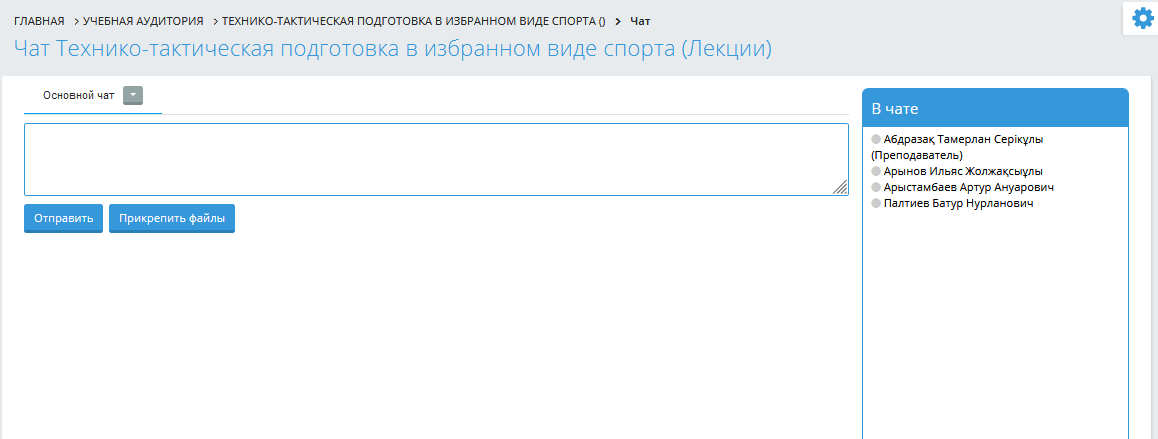 Рисунок 10Platonus Инструкция по модулю "Задание" для студентов https://youtu.be/bcyRItMd5QA5.	Создание учебного кейса преподавателем.В панеле инструментов ППС (расположена слева) кликните ссылку «Учебные кейсы».	После перехода в раздел «Учебные кейсы» в основной рабочей области отобразится список преподаваемых дисциплин семестра. Рисунок 11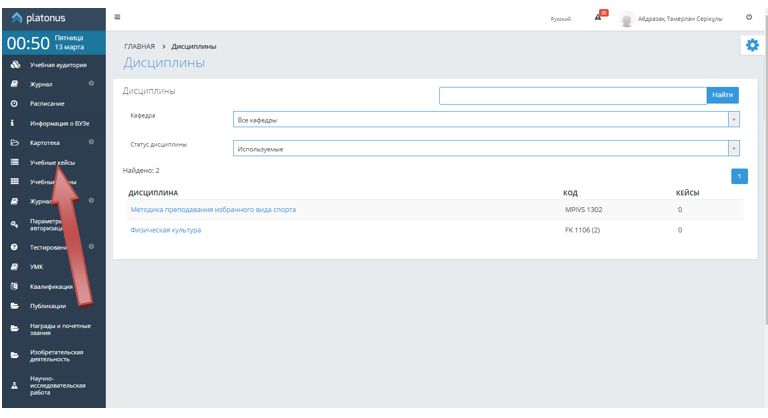 Если пройти по ссылкам под названием Дисциплины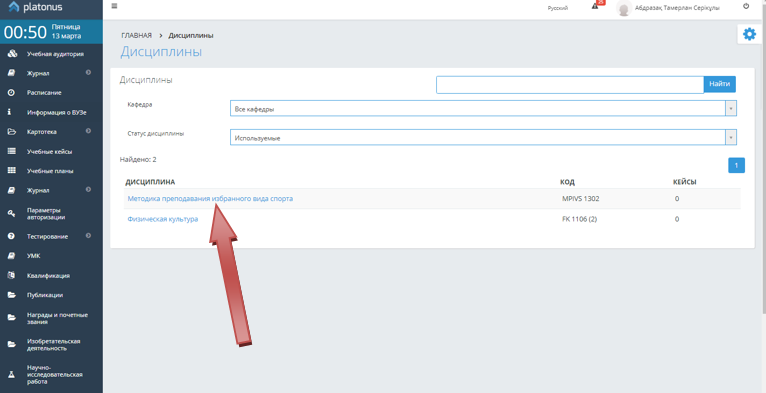 Рисунок 12Откроется «Список кейсов по дисциплине»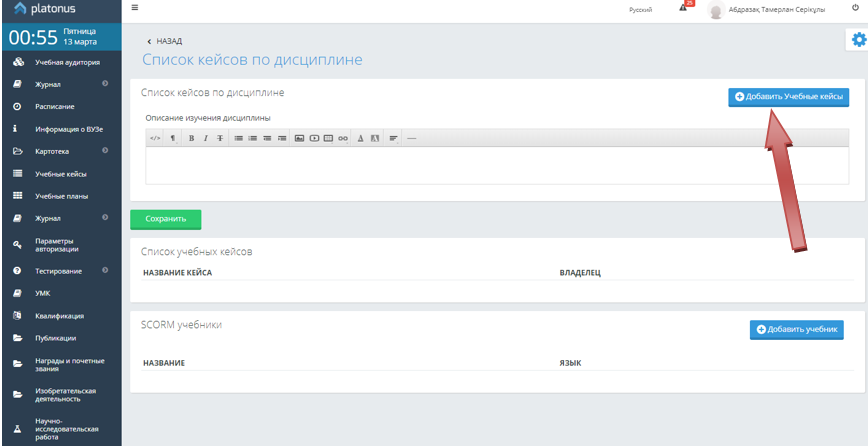 Рисунок 13Если у Вас уже имеется учебный кейс по дисциплине вы можете продолжить работу с ним если нет, то создаем новый при помощи кнопки «Добавить Учебные кейсы».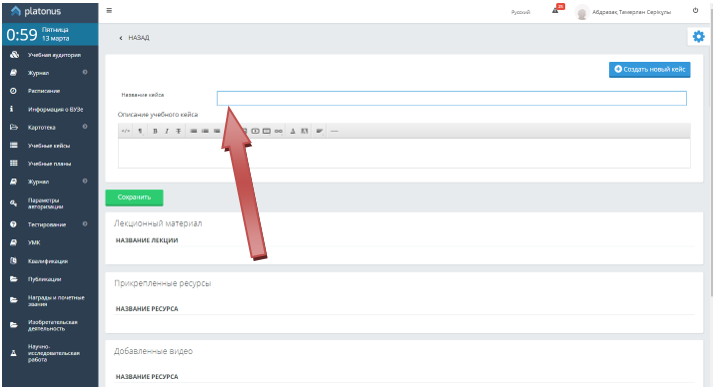 Рисунок 14Название кейса является обязательным для заполнения, и должен включать в себя название дисциплины и ФИО автора.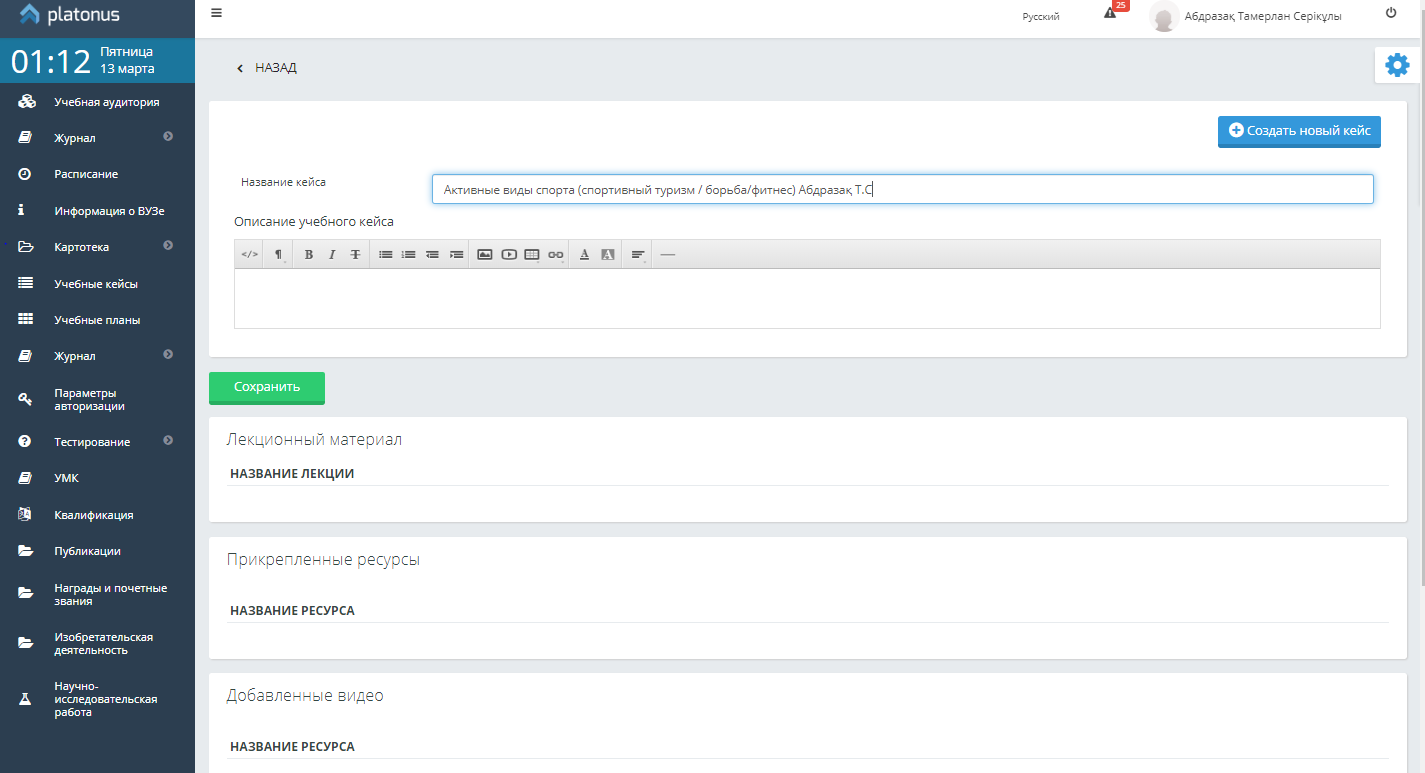 После нажать на кнопку Сохранить.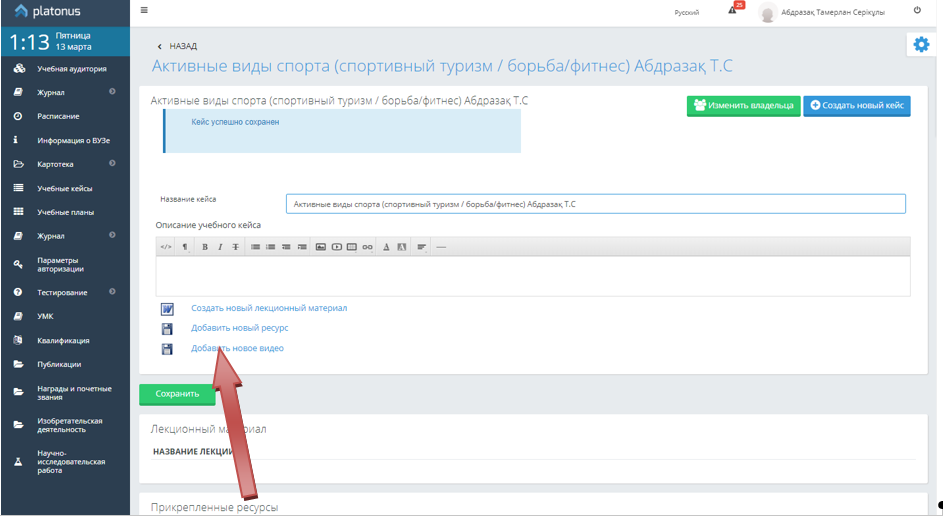 После сохранения активизируются кнопки «Создать новый лекционный материал», «Добавить новый ресурс», «Добавить новое видео».При нажатие «Создать новый лекционный материал» появится окно: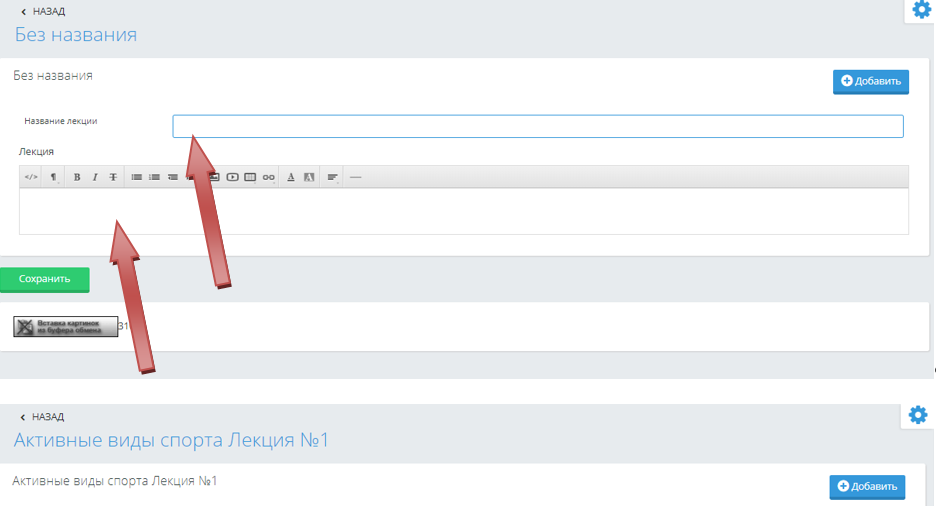 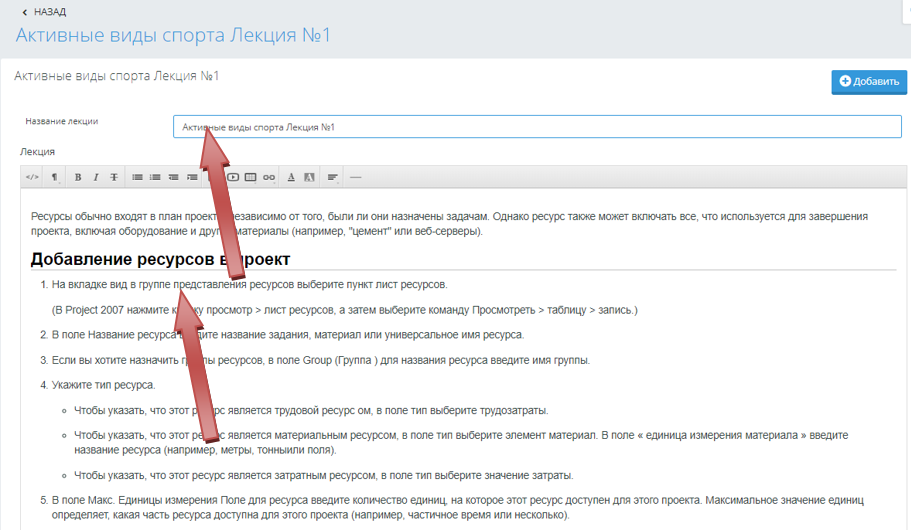 